
Πρόταση προς τα Δ.Σ. ΣΕΠΕ και ΕΛΜΕ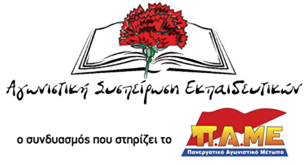 Κρατική αναλγησία! Η κυβέρνηση παίζει με την υγεία και την ασφάλεια παιδιών και εργαζομένων στα ειδικά σχολεία!!ΜΕΡΑ ΔΡΑΣΗΣ ΓΙΑ ΤΗΝ ΕΙΔΙΚΗ ΑΓΩΓΗ ΤΗΝ ΤΡΙΤΗ 16 ΦΕΒΡΟΥΑΡΙΟΥΣΥΜΜΕΤΕΧΟΥΜΕ ΣΤΗΝ ΚΙΝΗΤΟΠΟΙΗΣΗ ΤΩΝ ΥΓΕΙΝΟΜΙΚΩΝ ΚΑΙ ΤΗΣ ΣΥΝΤΟΝΙΣΤΙΚΗΣ ΕΠΙΤΡΟΠΗΣ ΑΤΟΜΩΝ ΜΕ ΑΝΑΠΗΡΙΑ (Σ.Ε.Α.Ν.) ΣΤΙΣ 10π.μ. ΣΤΟ ΥΠΟΥΡΓΕΙΟ ΕΡΓΑΣΙΑΣ!ΠΡΟΧΩΡΑΜΕ ΣΕ ΣΥΓΚΕΝΤΡΩΣΗ ΔΙΑΜΑΡΤΥΡΙΑΣ ΕΚΠΑΙΔΕΥΤΙΚΩΝ – ΕΕΠ & ΕΒΠ ΣΤΗΝ ΠΕΡΙΦΕΡΕΙΑΚΗ ΔΙΕΥΘΥΝΣΗ ΕΚΠΑΙΔΕΥΣΗΣ ΑΤΤΙΚΗΣ (Αν. Τσόχα 15-17) ΣΤΙΣ 2μ.μ.!ΑΠΟΦΑΣΙΖΟΥΜΕ ΤΡΙΩΡΗ ΔΙΕΥΚΟΛΥΤΙΚΗ ΣΤΑΣΗ ΕΡΓΑΣΙΑΣ (8:00 11:00) ΓΙΑ ΤΟΥΣ ΕΚΠΑΙΔΕΥΤΙΚΟΥΣ ΤΩΝ ΕΙΔΙΚΩΝ ΣΧΟΛΕΙΩΝ ΠΟΥ ΘΑ ΠΑΡΟΥΝ ΜΕΡΟΣ ΣΤΙΣ ΚΙΝΗΤΟΠΟΙΗΣΕΙΣ ΤΗΣ ΤΡΙΤΗΣ ΚΑΙ ΚΑΛΟΥΜΕ ΤΑ Δ.Σ. ΔΟΕ – ΟΛΜΕ ΝΑ ΒΓΑΛΟΥΝ ΑΝΤΙΣΤΟΙΧΕΣ ΣΤΑΣΕΙΣ ΓΙΑ ΤΟ ΥΠΟΛΟΙΠΟ ΤΟΥ ΩΡΑΡΙΟΥ!Με διαγγέλματα και κυβερνητική απραξία δε γίνεται ειδική αγωγή και εκπαίδευση!Είναι απολύτως δίκαιη η οργή των συναδέλφων που εργάζονται στα Ειδικά σχολεία για την εγκατάλειψη και την κυβερνητική αδιαφορία. Τα σχολεία Ειδικής Αγωγής και Εκπαίδευσης, η πιο ευαίσθητη δομή της εκπαίδευσης, με παιδιά που χρήζουν πολλαπλής φροντίδας, παραμένουν ανοιχτά και στις «κόκκινες» περιοχές χωρίς κανένα επιπλέον μέτρο προστασίας.Το Υπουργείο παίζει στα ζάρια την υγεία εργαζομένων και των μαθητών.Η εξοργιστική αδιαφορία του Υπουργείου Παιδείας έχει αφήσει, παιδιά και εκπαιδευτικούς, ανοχύρωτους, χωρίς προστασία,  στο έλεος της εξέλιξης της πανδημίας!Όλοι όσοι δουλεύουν στα ειδικά σχολεία, όλο το προσωπικό, παιδαγωγικό, επιστημονικό, βοηθητικό και καθαριότητας, στηρίζουν όλο αυτό το διάστημα τα παιδιά με αναπηρία, ακούραστα, με πλήρη συνείδηση του ρόλου τους.Το προσωπικό των Ειδικών Σχολείων είναι αυτό που έχει κρατήσει όρθια τα Ειδικά Σχολεία όλο αυτό το διάστημα!Γνωρίζουμε πολύ καλά ότι οι μαθητές που φοιτούν στην Ειδική Αγωγή έχουν ανάγκη το υποστηρικτικό πλαίσιο των ειδικών σχολείων, κάθε ώρα ή μέρα χαμένη μετρά πολλαπλάσια αρνητικά στα παιδιά με  αναπηρία, τα πισωγυρίζει, και δύσκολα επανακτούν αυτά που έχουν  κατακτήσει.  Γι’ αυτό, για έναν ολόκληρο χρόνο, από την εμφάνιση της πανδημίας, διεκδικούμε τους ασφαλείς όρους λειτουργίας των σχολείων μαζί με τους γονείς των ειδικών σχολείων, για να μείνουν ανοιχτά αλλά και ασφαλή για όλους.Παρά τις αντιξοότητες, χωρίς καμία απολύτως στήριξη από την κυβέρνηση, συνεχίζουμε το επιστημονικό και παιδαγωγικό έργο, με φόβο την υγεία και την ασφάλεια όλων μας, τόσο των παιδιών όσο και τη δική μας. Τώρα πια έφτασε ο κόμπος στο χτένι! Δεν πάει άλλο!Επιτέλους, η κυβέρνηση να αναλάβει τις ευθύνες της, να αφήσει τα βδομαδιάτικα διαγγέλματα ρύθμισης της αγοράς και να ικανοποιήσει τα δίκαια και επιστημονικά αιτήματά μας για να μπορέσουμε, με ασφαλείς όρους να προσφέρουμε το επιστημονικό μας έργο. Τα 30 εκατομμύρια για την αστυνομία και την καταστολή τα βρήκε, τα 70 δις για την στήριξη των μεγαλοεπιχειρηματιών καμαρώνει ότι τα έχει προβλέψει, ΕΔΩ και ΤΩΡΑ να καλύψει τις ανάγκες των ειδικών σχολείων, την ασφάλεια και τη ζωή των μαθητών με αναπηρία, και των εργαζομένων. Εάν η κυβέρνηση ήθελε πραγματικά να κρατήσει ανοιχτά τα Ειδικά Σχολεία θα είχε ικανοποιήσει τα δίκαια αιτήματά μας για:Να προταχθούν οι εκπαιδευτικοί στους μαζικούς εμβολιασμούς, με προτεραιότητα τους εργαζόμενους στα ειδικά σχολεία!Να διενεργούνται μαζικά, περιοδικά τεστ ώστε να ελέγχεται η διασπορά. Σε περίπτωση επιβεβαιωμένου κρούσματος να γίνονται οι αναγκαίες ιχνηλατήσεις, αλλά και φροντίδα των πασχόντων.Να έχουν όλα τα σχολεία Νοσηλευτή!Να προσληφθεί επιπλέον προσωπικό για να μειωθούν οι μαθητές ανά ομάδα, να αξιοποιηθούν τα κλειστά σχολεία, κάθε υποδομή για να μην συγχρωτίζονται μαθητές και εργαζόμενοι. Να προσληφθεί επιπλέον, προσωπικό καθαριότητας για να καλύπτονται τα υγειονομικά πρωτοκόλλα.Να γίνεται αυστηρός έλεγχος από την Περιφέρεια για το εάν τηρούνται τα υγειονομικά πρωτόκολλά στη μεταφορά των μαθητών. Να αυξηθούν τα δρομολόγια ώστε να μειωθεί ο κίνδυνο. Για όσους μαθητές αναστέλλεται η διαδικασία είτε κλεισίματος του σχολείου, είτε σοβαρών προβλημάτων, με ευθύνη του Υπουργείου να συνεχίζονται με τρόπο οι αναγκαίες επιστημονικές παρεμβάσεις!Τίποτα από τα παραπάνω δεν έγινε! Κανένα σχέδιο και προγραμματισμός δεν υπήρξε! Δεκάδες τμήματα και Ειδικά Σχολεία κλείνουν λόγω κρουσμάτων καθημερινά. ακόμα και τα σχολεία που λειτουργούν έχουν μείνει με τους μισούς μαθητές! Ο χώροι μετατρέπονται σε εστίες υπερμετάδοσης του ιού.ΕΔΩ ΚΑΙ ΤΩΡΑ ΚΥΒΕΡΝΗΣΗ ΚΑΙ ΥΠΟΥΡΓΕΙΟ ΠΑΙΔΕΙΑΣ ΝΑ ΑΝΑΛΑΒΟΥΝ ΤΙΣ ΕΥΘΥΝΕΣ ΤΟΥΣ! ΟΣΟ ΤΑ ΕΙΔΙΚΑ ΣΧΟΛΕΙΑ ΣΤΙΣ «ΚΟΚΚΙΝΕΣ» ΠΕΡΙΟΧΕΣ ΜΕΝΟΥΝ ΑΝΟΙΧΤΑ, ΧΩΡΙΣ ΝΑ ΛΑΜΒΑΝΟΝΤΑΙ ΟΛΑ ΤΑ ΠΑΡΑΠΑΝΩ ΜΕΤΡΑ, ΤΟΣΟ ΤΟ ΠΡΟΒΛΗΜΑ ΘΑ ΜΕΓΑΛΩΝΕΙ! Καλούμε τους συναδέλφους στα Ειδικά Σχολεία να πάρουν την κατάσταση στα χέρια τους, να πάρουν μέρος στις κινητοποιήσεις των σωματείων και να κλιμακώσουν τον αγώνα!